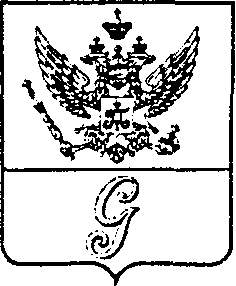 СОВЕТ  ДЕПУТАТОВ  МУНИЦИПАЛЬНОГО  ОБРАЗОВАНИЯ  «ГОРОД  ГАТЧИНА»ГАТЧИНСКОГО  МУНИЦИПАЛЬНОГО  РАЙОНА ТРЕТЬЕГО  СОЗЫВАРЕШЕНИЕот 27 июня 2018 года                                                                                                      № 32О переносе Дня празднования 222–летия присвоения  Гатчине статуса городаВ соответствии со статьей 2 Устава муниципального образования «Город Гатчина» Гатчинского муниципального района Ленинградской области, совет депутатов МО «Город Гатчина»Р Е Ш И Л:Перенести День празднования 222 – ой годовщины присвоения Гатчине статуса города на 22 ноября 2018 года.Рекомендовать главе администрации Гатчинского муниципального района Любушкиной Е.В. поручить Комитету по культуре и туризму и Комитету по физической культуре, спорту, туризму и молодежной политике Гатчинского муниципального района разработать программу проведения мероприятий, посвященных 222-ой годовщине со дня присвоения Гатчине статуса города, в срок до 01 августа 2018 года.Настоящее решение подлежит официальному опубликованию.Настоящее решение вступает в силу со дня его принятия.Контроль исполнения настоящего решения возложить на постоянную комиссию совета депутатов МО «Город Гатчина» по вопросам культуры, спорта, молодежной политики, туризма и координации вопросов образования.Глава МО «Город Гатчина» - Председатель совета депутатов МО «Город Гатчина»                                                              В.А.Филоненко